A set of flatfield images were taken with exposure times ranging from 3-540 s.Table of data:The data was separated into 2 sections: one which only includes the images that had an average of less than 20,000 counts/pixel, and another section that only includes the images that had an average of greater than 20,000 counts per pixel.  The python “scipy.optimize.curve_fit” function was used to calculate the optimal parameters for a line of best fit in each of the 2 sections of images.-Images with an average of less than 20,000 counts/pixel:Best fit line parameters: slope= 84.9, y-intercept=2997.3The following plot shows all of the data points, with a line of best fit calculated from the images with less than 20,000 counts/pix: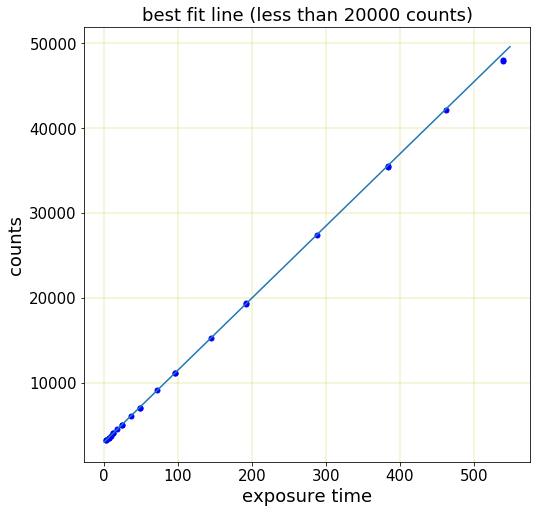 -Images with an average of greater than 20,000 counts/pixel:Best fit line parameters: slope= 80.2, y-intercept=4737.7The following plot shows all of the data points, with a line of best fit calculated from the images with greater than 20,000 counts/pix: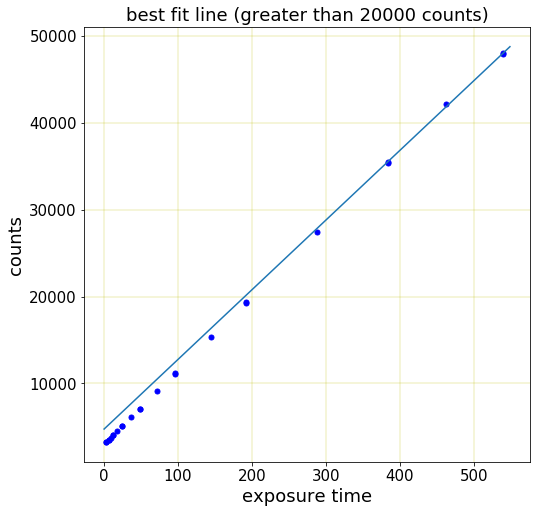 The counts/pixel increases approximately linearly with exposure time, although it does begin to flatten a bit as the counts/pixel increases past 20,000. Image numberExposure time (s)Average counts/pixel133245263500312401642450335487062696111287192193788384355119540480281054047903114624215812384353921328827460	1419219262151441528816961116617729118184870621936606820245047211845322212402123.9375724635002533241